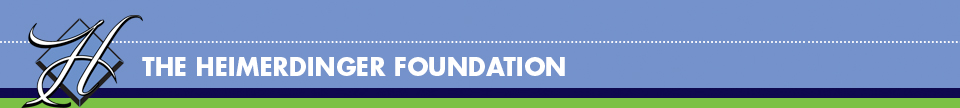 Date of Intake___________	Client Intake Form		Name of Client __________________________________	Birth Date _____________Gender  [  ] Male   [  ] Female   [  ] Nonbinary                              Veteran [  ] Yes or [  ] NoAddress __________________________City _______________ Zip code________ County________Email Address _______________________________Cell Phone ____________________________How did you hear about us? _________________________________________________________Other Contact Person/ Relationship & Phone #__________________________________________ 	 Diagnosis/Treatment Facility /Doctor__________________________________________________Special dietary requirements _________________________________________________________Do you have questions about nutrition?  [  ] Yes   [  ]  NoAny special delivery instructions? _____________________________________________________Number of servings needed ( how many people would like to receive the meals)________________ Income Bracket[  ] < $10,000    [  ] $10,000-$25,000    [  ] $25,000-$45,000    [  ] $45,000-$60,000[  ] $60,000-$75,000    [  ] $75,000-$100,000    [  ] > $100,000    [  ] Do Not KnowRace/Ethnicity  [  ] Caucasian  [  ]  African American   [  ]  Asian  [  ]  Hispanic  [  ]  OtherFood InsecurityPlease read the three statements below about your access to food . For each statement, please circle how it applies to you/your household in the last 12 months.1. "We worried about having enough food before were able to buy more."  often true, sometimes true, or never true2. "The food that we bought just didn't last, and we didn't have money to buy more." often true, sometimes true, or never true3.  Because of COVID-19, do you have barriers to accessing a grocery store?often true, sometimes true, or never true*If Question 3 is marked Often True or Sometimes True ,what are the barriers? Please circle all that apply below*[  ]  Transportation 	        [  ]  Too costly 			        [  ]  Too tired/exhausted[  ]  Doctor’s orders[  ]  Fear of exposure to the virusStaff InformationStart ______10th week _______12th ______24th______  Servings _____ Age 0-12__ Age 13-18__Verbal	 Agreement                                                                                      8/16/21